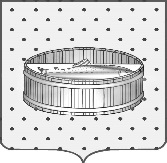 Ленинградская область                           Лужский муниципальный район Совет депутатов Лужского городского поселениятретьего созываРЕШЕНИЕ                                                               19 декабря 2016 года    № 140                                                                   О передаче муниципального недвижимого имущества в безвозмездное пользование  общественной организации ветеранов (пенсионеров) муниципального образования «Лужский район» Ленинградской области   	На основании обращения председателя  совета общественной организации  ветеранов (пенсионеров) муниципального образования  «Лужский район» Ленинградской области  Кабанова Л.А, согласно положению п. 3 ст. 17.1 Федерального закона от 26.07.2006 № 135-ФЗ         «О защите конкуренции», Совет депутатов муниципального образования Лужское городское поселение Лужского муниципального района Ленинградской области  РЕШИЛ:1. Разрешить  администрации Лужского муниципального района Ленинградской области заключить с общественной организацией ветеранов (пенсионеров) муниципального образования «Лужский район» Ленинградской области договор безвозмездного пользования на кабинет         99А, расположенный на 1 этаже административного здания  по адресу: Ленинградская область, г. Луга, пр. Кирова, д. 73, общей площадью           61,2 кв. м, для обеспечения Уставной деятельности  организации, сроком на 3 года с 31.12.2016.2. Контроль за исполнением решения возложить на  постоянную депутатскую комиссию  по вопросу муниципального имущества, земельным отношениям, строительству, архитектуре, вопросам ЖКХ, благоустройства, энергетики и охране окружающей среды.Глава Лужского городского поселения,исполняющий полномочия председателя Совета депутатов	                                                                              В.Н. Степанов Разослано: КУМИ – 2 экз., адм. ЛМР, общественная организация ветеранов                   (пенсионеров) МО «Лужский район» ЛО, прокуратура.